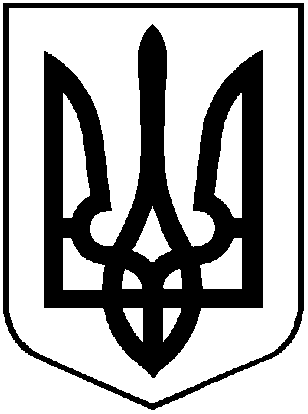 УКРАЇНА ХМІЛЬНИЦЬКА МІСЬКА РАДАВінницької області                                                   Р І Ш Е Н Н Я № 2007від 16 квітня 2019 року                                                         61 сесія міської ради 7 скликання Про затвердження Положень про структурні підрозділиуправління житлово-комунального господарствата комунальної власності Хмільницької міської ради  у новій редакції       Враховуючи рішення 55 сесії Хмільницької міської ради 7 скликання від 20.11.2018 р. №1789 «Про добровільне приєднання Соколівської сільської територіальної громади Хмільницького району Вінницької області до територіальної  громади міста обласного значення Хмільник Вінницької області» та №1792 «Про утворення  Соколівського старостинського округу», керуючись ст. 26, 59 Закону  України  «Про місцеве самоврядування в Україні», міська рада ВИРІШИЛА:Затвердити Положення про відділ житлово-комунального господарства управління житлово-комунального господарства та комунальної власності Хмільницької міської ради у новій редакції згідно з додатком 1.Затвердити Положення про сектор комунальної власності управління житлово-комунального господарства та комунальної власності Хмільницької міської ради у новій редакції згідно з додатком 2.Рішення 12 сесії міської ради 7 скликання від 28 квітня 2016 року №274 (зі змінами)  визнати таким, що втратило чинність.Відділу організаційно-кадрової роботи міської ради у документах постійного зберігання зазначити факт та підставу втрати чинності рішення 12 сесії міської ради 7 скликання від 28 квітня 2016 року №274 (зі змінами). Контроль за виконанням цього рішення покласти на постійну комісію міської ради з питань законності, охорони громадського порядку, соціального захисту населення, регламенту та депутатської діяльності (Копиця В.Г.)Міський голова					 	С.Б. РедчикДодаток 1                                                       до рішення 61 сесії міської ради 7 скликання                                                       від 16.04.2019 року № 2007Положенняпро відділ житлово-комунального господарства управління  житлово-комунального господарства та комунальної власності Хмільницької міської ради (нова редакція)І. Загальні положення1.1 Відділ житлово-комунального господарства (надалі - Відділ)  є структурним підрозділом  управління житлово-комунального господарства та комунальної власності Хмільницької міської ради, підзвітний та підконтрольний йому. Відділ утворюється на підставі рішення сесії міської ради.1.2. Відділ у своїй діяльності керується Конституцією і законами України, нормативно-правовими актами Верховної Ради України, Кабінету Міністрів України, актами Президента України, рішеннями Вінницької обласної ради, розпорядженнями голови Вінницької обласної державної адміністрації, Статутом територіальної громади, рішеннями Хмільницької міської ради та її виконавчого комітету, розпорядженнями міського голови, стандартом ISO 9001, а також цим Положенням.1.3. Відділ, у процесі виконання покладених на нього завдань, взаємодіє з іншими структурними підрозділами міської ради, органами місцевого самоврядування, органами виконавчої влади, а також з підприємствами, установами, організаціями та об’єднаннями громадян.ІІ. Структура Відділу2.1. До складу Відділу входить три штатні одиниці:- начальник відділу житлово-комунального господарства управління житлово-комунального господарства та комунальної власності Хмільницької міської ради;- провідний спеціаліст відділу житлово-комунального господарства управління житлово-комунального господарства та комунальної власності Хмільницької міської ради;- інспектор з питань благоустрою відділу житлово-комунального господарства управління житлово-комунального господарства та комунальної власності Хмільницької міської ради. 2.2. На посаду начальника Відділу призначається громадянин України, який має вищу освіту за освітньо-кваліфікаційним рівнем спеціаліста або магістра.На посаду провідного спеціаліста призначається громадянин України, який має вищу освіту за освітньо-кваліфікаційним рівнем спеціаліста або магістра.Усі працівники Відділу приймаються і звільняються з посад міським головою в порядку, передбаченому чинним законодавством України.2.3. У разі тимчасової відсутності начальника Відділу його посадові обов’язки виконує провідний спеціаліст Відділу, або інша посадова особа, призначена розпорядженням міського голови відповідно до чинного законодавства України.2.4. Посадові обов’язки начальника Відділу визначаються посадовою інструкцією, що затверджується заступником міського голови відповідно до розподілу обов’язків за погодженням із начальником управління житлово-комунального господарства та комунальної власності міської ради. 2.5. Посадові обов’язки провідного спеціаліста Відділу визначаються посадовою інструкцією, що затверджується начальником управління житлово-комунального господарства та комунальної власності міської ради за погодженням із начальником Відділу. 2.6. Посадові обов’язки інспектора з питань благоустрою визначаються посадовою інструкцією, що затверджується начальником управління житлово-комунального господарства та комунальної власності Хмільницької міської ради за погодженням із начальником відділу.      ІІІ. Завдання Відділу 3.1. Забезпечення реалізації політики міської ради в сфері житлово-комунального господарства Хмільницької міської об’єднаної територіальної громади. 3.2. Удосконалювати розвиток житлово-комунального господарства Хмільницької міської об’єднаної територіальної громади з метою більш повного задоволення потреб населення у всіх видах житлово-комунальних послуг.3.3. Здійснювати координацію діяльності підзвітних комунальних підприємств.ІV. Функції  Відділу4.1. Реалізація державної політики щодо комплексного розвитку житлово-комунального господарства Хмільницької міської об’єднаної територіальної громади в сферах: шляхового та зеленого господарства, благоустрою, надання ритуальних послуг, вуличного освітлення та іншої діяльності.4.2. Розробка проектів програм економічного і соціального розвитку Хмільницької міської об’єднаної територіальної громади , цільових програм спрямованих на підвищення рівня забезпечення житлово-комунальними послугами та покращення їх якості, в тому числі і питань житлової політики, охорони навколишнього середовища.4.3. Координація роботи комунальних підприємств щодо утримання в належному санітарному стані території населених пунктів,  в тому числі  кладовищ та інших  місць поховань та їх охорони. 4.4. Внесення пропозицій щодо впровадження заходів з охорони навколишнього природного середовища. 4.5. Координація роботи комунальних підприємств, пов’язаної з забезпеченням суб’єктів господарювання та населення необхідними житлово-комунальними послугами,  організацією робіт з благоустрою, санітарної очистки та озеленення населених пунктів, створенням місць відпочинку громадян. Внесення пропозицій про необхідні для цього кошти, трудові та матеріальні ресурси. 4.6. Проведення  аналізу енергоспоживання комунальними установами, закладами,   підприємствами, сприяння впровадженню енергозберігаючих технологій та обладнання, внесення  пропозицій щодо підвищення енергоефективності. 4.7. Здійснює відповідно до законодавства контроль за додержанням правил благоустрою території населених пунктів.4.8. Розгляд листів, пропозицій, скарг, заяв громадян, підприємств, установ, організацій в межах компетенції відділу. 4.9. Здійснення методичної та консультативної допомоги комунальним підприємствам в межах  повноважень відділу.4.10. Залучення спеціалістів інших структурних підрозділів  міської ради,  підприємств, установ та організацій, об'єднань громадян (за погодженням з їх керівниками) до розгляду питань,  що належать до їх компетенції. 4.12. Отримання в установленому законодавством порядку від інших виконавчих органів міської ради, підприємств, установ та організацій, інформації, документів та інші матеріалів, необхідних для виконання покладених на Відділ завдань.  Секретар міської ради                                                       П.В.Крепкий                                                                     Додаток 2                                               до рішення 61 сесії міської ради 7 скликання                           від 16.04. 2019 року № 2007Положенняпро сектор комунальної власності управління житлово-комунального господарства та комунальної власності Хмільницької міської ради(нова редакція)І. Загальні положення1.1 Сектор комунальної власності (далі - Сектор) є структурним підрозділом  управління житлово-комунального господарства та комунальної власності Хмільницької міської ради, підзвітний та підконтрольний йому. Сектор утворюється на підставі рішення сесії міської ради.1.2 Сектор у своїй діяльності керується Конституцією і законами України, нормативно-правовими актами  Верховної Ради України, Кабінету Міністрів України, актами Президента України, рішеннями Вінницької обласної ради, розпорядженнями голови Вінницької обласної державної адміністрації, Статутом територіальної громади, рішеннями Хмільницької міської ради та її виконавчого комітету, розпорядженнями міського голови, стандартом ISO 9001, а також цим Положенням.1.3 Сектор, у процесі виконання покладених на нього завдань, взаємодіє з іншими структурними підрозділами міської ради, органами місцевого самоврядування, органами виконавчої влади, а також з підприємствами, установами, організаціями та об’єднаннями громадян.ІІ. Структура Сектору2.1 До складу Сектору входить дві посадові особи: завідувач сектору та  провідний спеціаліст. Сектор очолює завідувач.2.2 Усі працівники Сектору приймаються і звільняються з посад міським головою в порядку, передбаченому чинним законодавством України.2.3 Завідувач сектору діє в межах повноважень, визначених цим Положенням. 2.4. У разі тимчасової відсутності завідувача Сектору його посадові обов’язки виконує провідний спеціаліст  Сектору, або інша посадова особа, призначена розпорядженням міського голови відповідно до чинного законодавства України.2.5. Посадові обов’язки завідувача Сектору визначаються посадовою інструкцією, що затверджується заступником міського голови відповідно до розподілу обов’язків за погодженням із начальником управління житлово-комунального господарства та комунальної власності міської ради. 2.4. Посадові обов’язки провідного спеціаліста Сектору визначаються посадовою інструкцією, що затверджується начальником управління житлово-комунального господарства та комунальної власності Хмільницької міської ради за погодженням із завідувачем Сектору.      ІІІ. Завдання і функції Сектору3.1 Основними завданнями Сектору є:3.1.1 забезпечення реалізації політики міської ради в сфері використання, оренди, приватизації, відчуження та списання майна комунальної власності Хмільницької міської об’єднаної територіальної громади; 3.1.2 участь у розробці міської цільової програми  управління  комунальною власністю; 3.1.3 координація роботи балансоутримувачів майна комунальної власності, пов'язаної з використанням та орендою майна;	3.1.4 участь у межах своїх повноважень у розробці та затверджені регуляторних актів;3.1.5 підготовка матеріалів для розгляду на засіданнях комісій, виконкому міської ради, на сесіях міської ради з питань, які відносяться до компетенції Сектору;3.1.6 розгляд листів, пропозицій, скарг, звернень громадян, підприємств, установ, організацій, що входять до компетенції Сектору; 3.1.7 надання методичної та консультативної допомоги фізичним та юридичним  особам в межах своїх повноважень;3.1.8 здійснення обліку громадян, що потребують поліпшення житлових умов.3.2 Посадові особи Сектору мають право:3.2.1 залучати спеціалістів інших підрозділів міської ради, підприємств, установ і організацій, об’єднань громадян (за погодженням з їхніми керівниками) до розгляду питань, що належать до його компетенції;3.2.2 одержувати в установленому порядку від інших структурних підрозділів міської ради, органів місцевого самоврядування, підприємств, установ і організацій інформацію, документи та інші матеріали, необхідні для виконання покладених на нього завдань;3.2.3 скликати в установленому порядку наради з питань, що належать до його компетенції;3.2.4 приймати участь в роботі комісій, створених при виконавчому комітеті міської ради.      Секретар міської ради                                        П.В.Крепкий